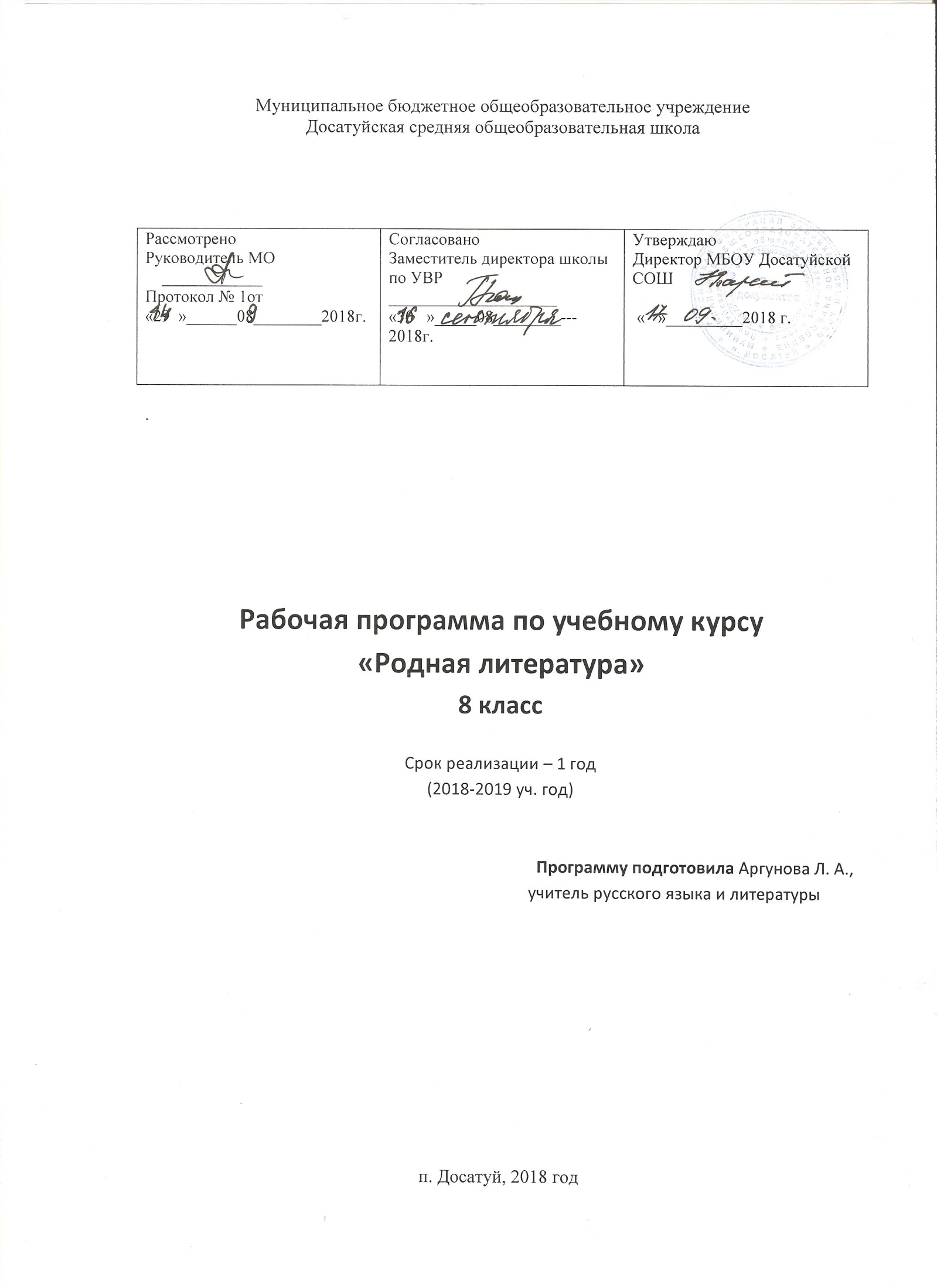 Аннотация к рабочей программе по родной литературе для 8 класса.Рабочая программа для 8 класса по предмету «Родная литература» направлена на решение важнейшей задачи современного образования – воспитание гражданина, патриота своего Отечества. Образовательные задачи предмета связаны, прежде всего, с формированием умений читать, комментировать, анализировать и интерпретировать художественный текст. Родная художественная литература, как одна из форм освоения мира, отражает богатство и многообразие духовной жизни человека, влияет на формирование нравственного и эстетического чувства учащегося. В родной (русской) литературе отражается общественная жизнь и культура России, национальные ценности и традиции, формирующие проблематику и образный мир русской литературы, ее гуманизм, гражданский и патриотический пафос. Целями изучения предмета «Родная литература» являются:  воспитание ценностного отношения к родной литературе как хранителю культуры, включение в культурно-языковое поле своего народа;  приобщение к литературному наследию своего народа;  формирование причастности к свершениям и традициям своего народа, осознание исторической преемственности поколений, своей ответственности за сохранение культуры народа;  обогащение активного и потенциального словарного запаса, развитие у обучающихся культуры владения родным языком во всей полноте его функциональных возможностей в соответствии с нормами устной и письменной речи, правилами речевого этикета; получение знаний о родном языке как системе и как развивающемся явлении, о его уровнях и единицах, о закономерностях его функционирования, освоение базовых понятий лингвистики, формирование аналитических умений в отношении языковых единиц и текстов разных функционально-смысловых типов и жанров. Назначение предмета – содействовать воспитанию эстетической культуры учащихся, формированию интереса к чтению, освоению нравственных, гуманистических ценностей народа, расширению кругозора, развитию речи школьников. Данная дисциплина способствует формированию следующих умений:  чувствовать основную эмоциональную тональность художественного текста и динамику авторских чувств;  видеть читаемое в воображении, представлять себе образы текста;  соединять образы, мысли, чувства, наполняющие текст с собственным личным опытом, с пережитым в реальности;  анализировать художественный текст, чувствовать красоту произведения, его идейное своеобразие и художественную форму; соотносить музыкальную, театральную, изобразительную интерпретацию текста с авторской мыслью произведения.Пояснительная запискаРабочая программа по родной литературе (русской литературе) составлена на основе федерального государственного образовательного стандарта, учебного плана, с учетом примерной образовательной программы основного общего образования.Рабочая программа имеет целью формирование потребности в качественном чтении произведений русской литературы, культуры читательского восприятия и понимания литературных текстов.Программа по родной литературе (русской литературе) соотнесена с программой по литературе. Вместе с тем в данной программе осуществляется специфический подход к явлениям. Если программа по литературе рассматривает произведения как создания определённых писателей, то программа по родной литературе (русской литературе) - как явления искусства слова. Практическая сторона программы основного образования по родной литературе (русской литературе) связана с формированием компетентностных способов деятельности, духовная - с нравственным развитием русского человека и воспитанием личности гражданина России.При организации процесса обучения в рамках данной программы предполагается применение следующих педагогических технологий обучения: проблемно-диалогическая, технология оценивания образовательных достижений, технология продуктивного чтения, деятельностный метод обучения.Общая характеристика учебного курсаФГОС ООО признает приоритетной духовно-нравственную ценность литературы для школьника – будущего гражданина своей страны, любящего свой народ и уважающего его традиции, язык и культуру.Изучение родной литературы играет ведущую роль в процессах воспитания личности, развития ее нравственных качеств и творческих способностей, в сохранении и развитии национальных традиций и исторической преемственности поколений.Критерии отбора художественных произведений для изучения: высокая художественная ценность, гуманистическая направленность, позитивное влияние на личность ученика, соответствие задачам его развития и возрастным особенностям, культурно-исторические традиции.                       Место учебного курса «Родная литература»Учебный предмет «Родная литература» как часть образовательной области «Родной язык и литература» тесно связан с предметом «Родной язык». Родная литература является одним из основных источников обогащения речи учащихся, формирования их речевой культуры и коммуникативных навыков. Изучение языка художественных произведений способствует пониманию учащимися эстетической функции слова, овладению ими стилистически окрашенной родной речью.Программа учебного предмета «Родная литература» рассчитана на 8 часов  в год ( IV четверть). Рабочая программа на 2018-2019 учебный год составлена на 8 часов.Планируемые результаты  освоения учебного предметаЛичностные результаты:1) понимание русского языка и литературы как одной из основных национально-культурных ценностей русского народа; определяющей роли родного языка в развитии интеллектуальных, творческих способностей и моральных качеств личности; его значения в процессе получения школьного образования;2) осознание эстетической ценности русского языка и литературы; уважительное отношение к родному языку, гордость за него; потребность сохранить чистоту русского языка как явления национальной культуры; стремление к речевому самосовершенствованию;3) достаточный объем словарного запаса и усвоенных грамматических средств для свободного выражения мыслей и чувств в процессе речевого общения; способность к самооценке на основе наблюдения за собственной речью.Метапредметные результаты:1) владение всеми видами речевой деятельности:• адекватное понимание информации устного и письменного сообщения;• владение разными видами чтения;• адекватное восприятие на слух текстов разных стилей и жанров;• умение сопоставлять и сравнивать речевые высказывания с точки зрения их содержания, стилистических особенностей и использованныхязыковых средств;2) применение приобретенных знаний, умений и навыков в повседневной жизни; способность использовать родной язык как средство получения знаний по другим учебным предметам, применять полученные знания, умения и навыки анализа языковых явлений на межпредметном уровне (на уроках иностранного языка, литературы и др.);3) коммуникативно-целесообразное взаимодействие с окружающими людьми в процессе речевого общения, совместного выполнения какой-либо задачи, участия в спорах, обсуждениях; овладение национально-культурными нормами речевого поведения в различных ситуациях формального и неформального межличностного и межкультурного общения.Предметные результаты:1) представление об основных функциях языка, о роли русского языка как национального языка русского народа, как государственного языка Российской Федерации и языка межнационального общения, о связи языка и культуры народа, о роли родного языка и литературы в жизни человека и общества:2) понимание места родного языка и литературы в системе гуманитарных наук и его роли в образовании в целом;3) усвоение основ научных знаний о родном языке и литературе; понимание взаимосвязи его уровней и единиц;4) освоение базовых понятий словесности: стиль языка художественной литературы; функционально-смысловые типы речи (повествование, описание, рассуждение); текст, типы текста; основные единицы языка, их признаки и особенности употребления в речи;Содержание учебного предмета «Родная литература (русская литература)»Важнейшее значение в формировании духовно богатой, гармонически развитой личности с высокими нравственными идеалами и эстетическими потребностями имеет родная литература (русская литература). Главная цель изучения родной литературы (русской литературы) в школе - приобщение учащихся к искусству слова, богатству русской народной, классической и современной литературы. Основа литературного образования - чтение и изучение художественных произведений, знакомство с биографическими сведениями о мастерах слова и историко- культурными фактами, необходимыми для понимания включенных в программу произведений.Курс «Родная литература (русская литература)» строится с опорой на текстуальное изучение русских художественных произведений, решает задачи формирования читательских умений, развития культуры устной и письменной речи.Раздел 1. Средства художественной изобразительностиЛитературный язык и стиль художественной литературы. Значение средств художественной изобразительности.Значение средств лексики. Изобразительные и выразительные возможности языкаСемантика средств синтаксисаРаздел 2. Словесные средства выражения комического Языковые средства создания комического эффекта.Раздел 3. Произведение искусства слова как единство художественного содержания и его словесного выраженияСвоеобразие языка эпического произведения. Разновидности авторского повествования. Языковые средства изображения жизни и выражения точки зрения автора в лирическом произведении. Языковые средства изображения жизни и выражения точки в зрения автора драматическом произведении. Жанры лиро-эпических произведенийРаздел 4. Взаимовлияние произведений словесностиВоздействие Библии на русскую литературу. Влияние народной словесности на литературу Эпиграф. Цитата.Итоговый урок. Обобщение изученного.
Тематическое планирование уроков родной (русской) литературы 8 класс, 8 часов 2018 -2019 годТемаСодержаниеДата1Вводное занятие (1 ч)Родной язык и литература – это словесностьЛексическое значение слова, определяемое в словаре, и семантика слова, словосочетания, оборота речи, которая возникает при употреблении языка. Способность языка изобразить предмет и выразить авторскую точку зренияапрельСредства художественной изобразительности (4 ч)Средства художественной изобразительности (4 ч)Средства художественной изобразительности (4 ч)Средства художественной изобразительности (4 ч)Средства художественной изобразительности (4 ч)2Литературный язык и стиль художественной литературы. Значение средств художественной изобразительности.Роль синонимов, антонимов, паронимов, омонимов. Роль архаизмов, историзмов, славянизмов. Роль неологизмов и заимствованных слов. Употребление переносного значения слов тропов. Художественное значение метафоры, олицетворения, метонимии.апрель3Значение средств лексики. Изобразительные и выразительные возможности языкаМетонимия и синекдоха. Тропы и фигуры в стихотворении М.Ю.Лермонтова “Бородино”. Инверсия и метафора в стихотворении М.Ю.Лермонтова “Парус”.апрель4Семантика средств синтаксисаЗначение изобразительных средств синтаксиса, употребление различных типов предложений, употребление поэтических фигур: антитезы, оксюморона, инверсии, анафоры, эпифоры, рефрена, повтора, умолчания, эллипсиса;апрель5Практическое занятие «Многообразие языковых средств и их значение в произведениях русских поэтов XIX века»Употребление переносного значения слов — тропов. Художественное значение метафоры, олицетворения, метонимии. Роль архаизмов, историзмов, славянизмовмайСловесные средства выражения комического (2 ч)Словесные средства выражения комического (2 ч)Словесные средства выражения комического (2 ч)Словесные средства выражения комического (2 ч)Словесные средства выражения комического (2 ч)6Комическое как средство выражения оценки явления( А. Чехов, Д. Фонвизин, М. Салтыков-Щедрин,, М. Зощенко)Юмор и сатира, их сходство и различие. Роль смеха. Языковые средства создания комического эффекта. Своеобразие речи героев в юмористическом и сатирическом произведении, использование «говорящих» имен и фамилий, парадокса, каламбура, остроумия. Малые жанры комического: афоризм и эпиграммамай7Роль гиперболы и гротеска в произведениях М. Салтыкова-Щедрина, Н.В. ГоголяСвоеобразие речи героев в юмористическом и сатирическом произведении,использование говорящих имен и фамилиймайПроизведение искусства слова как единство художественного содержания и его словесного выражения (1ч)Произведение искусства слова как единство художественного содержания и его словесного выражения (1ч)Произведение искусства слова как единство художественного содержания и его словесного выражения (1ч)Произведение искусства слова как единство художественного содержания и его словесного выражения (1ч)Произведение искусства слова как единство художественного содержания и его словесного выражения (1ч)8Языковые средства изображения жизни и выражения точки зрения автора в эпическом произведенииСвоеобразие языка эпического произведения. Значение и особенности употребления повествования, описания, рассуждения, диалога и монолога в эпическом произведении. Сюжет и композиция эпического произведения, созданные средствами языка, как способ выражения авторской идеи.май